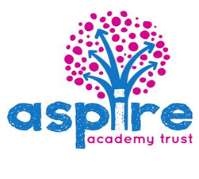 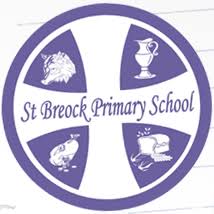 Spending OverviewSpending BreakdownP.E & Sport Premium Projection 2019-2020P.E & Sport Premium Projection 2019-2020P.E & Sport Premium Projection 2019-2020P.E & Sport Premium Projection 2019-2020P.E & Sport Premium Projection 2019-2020P.E & Sport Premium Projection 2019-2020School ContextSchool ContextSchool ContextSchool ContextSchool ContextSchool ContextSwimmingSwimmingSwimmingSwimmingSwimmingSwimmingCohortTotal number of children in year 6. Number of children achieving end of year expectations.What percentage of your Year 6 pupils could use a range of strokes effectively (forexample, front crawl, backstroke and breaststroke) when they left primary schoolat the end of the last academic year?What percentage of your Year 6 pupils could perform safe self-rescue in differentwater-based situations when they left your primary school at the end of the lastAcademic year?Schools can choose to use the Primary PE and Sport Premium to provide additional provision for swimming, but this must be for activity over and above the national curriculum requirements. Have you used it in this way?2018-2019301963.3%40%Surf Club Provided for 40 Children2019-20202815Sailing provided through Roseland Youth Sailing TrustCode Area Details AmountAAspire MembershipContribution to Aspire Sport Network, including Youth Sport Trust Membership.£1000BLocal cluster MembershipContribution to area membership£1035CStaff Training Both attending courses and buying in support to develop staff.£1500DResources Purchasing new equipment and resources to support the delivery of P.E and School Sport. £2450EStaffing Employment of staff member to offer support and advice to members of staff delivering P.E. lessons and extra-curricular clubs, as well as the administration of sporting activities. £7648FSupply Cover To cover staff attending training or sporting events.£500GTransport Transporting children to off-site sports activities. £2500HI                                                                                                                                                      Total £16,633Key indicators CodeImpact Sustainability The engagement of all pupils in regular physical activity – the Chief Medical Officer guidelines recommend that all children and young people aged 5-18 engage in at least 60 minutes of physical activity a day, of which 30 minutes should be in school.D, ED, C, ED, ED, ETo develop and update outdoor areas (playground/field) To encourage children to take part in active playtimes.Looking into renewing playground markings, (FOTA are looking at funding this) Possible assault course? Skittles? Snakes and Ladders?2 of happypie Ninja Slackline Monkey Bar Kit Outdoor Tree Hanging Obstacles Line Accessories Play Set for Kids £119.907 of Qdreclod Sun Shade Sail Awning 3x3x3m for Outdoor Sun Protection Garden Patio Yard Party Waterproof Sunscreen Shelter Awning Sail Canopy 90% UV Block £111.932 of Barefoot Slacklines 15m Line! Complete Set Including Slackline, Ratchet, Training Line, Bark Protectors & Instructions! 3 Fluro Colours Available (Flu £71.90PE Lead TimeEvidence -  playground markings funded & updated on behalf of the FOTA, increased playtime activity by 10%Purchase balance bikes to increase activity, playtimes, and lunch times. Bikeability and balance bike training for staff to deliver to make maximum impact.4 X Balance Bike for 2,3,4,5,6 Years Old,Pink 12''No Pedal Bike Walking Training Bike with Adjustable Handlebar and Seat - £87.96PE Lead TimeEvidence - Supporting playground Leaders to ensure children are active.Create a 30-minute timetable for our Play Leaders to include activities for them to deliver.To be in charge of the lunchtime equipment trolley and helping to keep PE Cupboard tidy.Evidence -  Purchase equipment for outdoor PE to support the delivery of the PE curriculum to ensure children have access to high quality experience in PE.Invest in new Football Goals.Rebo Steel Pro Football Goal with Locking System – 2 X 12 x 6FT Goal - £199. 9914 of Mitre Impel Training Football Without Ball Pump, Yellow, Size 4 £83.86Training Cones - Football Cones - Training Cones - MEGA PACK OF 50 - FREE BAG AND STAND - Jaques of London - Since 1795 £14.49Numerous amounts of new equipment purchased with money raised from Sport 4 Schools.PE Lead TimeEvidence – Develop forest schools area and possibly slack lines under covered area on the bank of the field for full inclusivity.Continue to train playground leaders annually to ensure delivery can continue. Playground leaders training – 20th JanuaryEnsure lunch - time rota covers all areas to gain full use of all areas.Helps to fine tune children’s motor skills, coordination and agility. Regular training for staff to ensure delivery is up to scratch.This will help to increase the amount of children hitting physical development milestones.Help to organize more activities and games for active lunch times.Develops confidence, leadership and organizational skills in our older children.The ability to deliver PE with equipment that is in good condition.Ensure equipment is regularly checked over and updated where necessary. The profile of PE and sport is raised across the school as a tool for whole-school improvement.B, D, ED, ED, ED, ED, E, GAttend School Sports Organising Crew (SSOC) conference. Playmakers to form first Treverbyn SSOCConference and have input into the School Council.Included in Mid – Cornwall Sports Network offerPE Lead TimeEvidence - Primary Leaders Lisence to develop Play LeadersPrimary Leaders License - £9920 X Sports Leader School Badge – Bar shape £24Mudder Plastic Sports Coach Whistles with Lanyard (24 Pack) £10.98Playmakers attend Mid Cornwall Playground Leaders training event.PE Lead TimeEvidence – 5 Sports Leaders elected so far, Equipment regularly checked, PE cupboard tidied. Sports leaders have investigated energy club activities to run at lunch times.Development of notice boards in school to raise the profile of PE and School Sport for all visitors and pupils.Achievement Notice boards£150 towards certificates and rewards.PE Lead TimeEvidence – Notice boards regularly kept up to date. Ideas for physical activity on display. Updated clubs advertised.Investigate running sessions as part of Mid Cornwall Healthy eating projectPE Lead TimeEvidence – Dance Republic 2 ran an after school club for 10 weeks, parents have enquired about joining outside of school after the club has finished.Ed Byrne – martial arts, a member of staff has won a competition to have 1 free taster session within school to advertise classes outside of school.Swimming program to support an increase in the number on Year 6’s who can swim 25m in the summer term.£1000Evidence – Student Voice increase. Elected members of SSOC to have meetings with the School Council to be given opportunity to make key decisions about PE and School Sport.20 Play Leaders delivery activities throughout the week raising the profile of physical activity. Continue to develop and extend opportunities  for the school sports organizing crew to train younger members of the school to ensure the profile of PE remains high.Continue to find interesting and innovative ways of celebrating sports achievements inside school and outside of school.Celebration assemblies weekly with a focus on school sport to help raise profile with parents and pupils.Investigate recruiting volunteers to support in the delivery of after school clubs.Inviting local clubs to school fairs to advertise what is available in the local area.Introduce the ‘learn to swim’ program earlier in the school to ensure more children can swim 25m by Year 6Increased confidence, knowledge and skills of all staff in teaching PE and sportC, EC, B, EAttend Cornwall Primary PE and SS conference and all 6 Mid Cornwall CPD training sessions for staff.Included in MCSN MembershipPE Lead TimeEvidence – Inclusive PE Curriculum to upskill teachers and pupils. Fluency, consistency and broad curriculum coverage achieved through the delivery of a comprehensive high quality PE CurriculumSubject Leader in PE to implement new SOW, monitor PE curriculum map linked to festivals and competitions and ensure all staff are delivering in line with the program.Curriculum map and Arena folder to be available to all staff.Parents are aware of the progress their children are making in PE and school sport because of a new assessment system.MCSN OfferPE Lead TimeEvidence – Arena PE for curriculum PE, folder available in the office for lesson plans.Curriculum map planned in relation to upcoming fixtures and festivals.Rugby league coaching F.O.C to be organized for staff meeting.Continue to develop and support subject leadership across the whole school.Continue to provide existing staff with the opportunity to be upskilled in PE and School Sport.Continue to provide existing staff with the opportunity to be upskilled in PE and school sport.Opportunities created for PE knowledge to be shared whole school. Subject leader to organize one workshop a term to upskill staff.Increased participation in competitive sport D, C, EE, D, CD, EB, EBikeability balance activitiesAll students in Year 1 to take part in balance bike sessions, aiming for all children to be able to ride a bike by the end of Year 2, to be assessed in July?Year 5 students to take part in  bikeability trainingPE Lead TimeNo costEvidence –Set up clubs to engage children who do not participate in current provision based on SSOC findings.Dance Republic 2 - £400 x 10 weeks Cornish Pirates £360 x 6 weeksPE Lead TimeEvidence - Children who take part in clubs have increased confidence and self-esteem and are willing to try new activities.Increased engagement of pupils and families in physical activity in and outside of school.Extend the provision of Outdoor and Adventurous Activities.Orienteering within the schoolQuoted £100 for map designhttps://www.amazon.co.uk/TOPEN-Type-Clamps-Labelling-Transparent/dp/B0731NWM2Q/ref=cts_sp_1_vtp £54.98 for 20 punchesQuote from Cornwall Orienteering to create a map for the school - £100PE Lead TimeEvidence –Investigate the potential of family sessions through Mid Cornwall Sports NetworkPE Lead TimeMCSN OfferEvidenceIntroduce balance bikes in to active lunch times for KS1Wider range of activities will continue to be offered to engage disengaged pupils.Target groups to be addressed through SSOCStaff trained in coordination with requests from SSOCIncreased physical activity, teamwork and problem solving skills developed. Encouraging physical activity into family lifestyles.Broader experience of a range of sports and activities offered to all pupils.B, E, F, GE, DB, G, ED, E, GETo enter all Mid Cornwall area competitions(26 events over the year, Yellow section of Mid Cornwall offer)To increase overall attendance of participation from pupils.£2000 estimated for transport costs £500 budgeted for if cover is neededPE Lead TimeEvidence – Working in partnership to increase participation and success in competitionDevelop p half-termly intra school competitions following on from activities led by sports leaders. Own classes or houses Trophy to be won + certificates.PE Lead Time£100Evidence -Attend Mid Cornwall Inclusion festivalsMCSN OfferTransport - £200? EstimatePE Lead TimeEvidence – Investigate Junior Traithlon involvement£300Evidence - Audit of transport providers.Investigate how to get better value for money.PE Lead TimeEvidence - Allens travel are cheaper. All relevant paperwork and checks have been completed.Volunteers recruited to support the delivery and organization of sports events and competitions.Year on year increase of children taking part in competition.Increased participation in Level 2 and 3 competitions.Encouraging teamwork and confidence.Increases leadership and confidence in sports leadersAbility to test out new sports.Fully Inclusive provisionParticipation in a wider range of activities for children advanced in physical activity to provide challenge.Overcome the barrier of transport being a block for participation.